Publicado en Barcelona el 15/07/2022 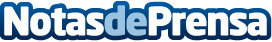 Schneider Electric arrasa en esta temporada de premios de diseñoProductos de todas las gamas de Schneider Electric han sido reconocidos en los premios de diseño más importantes de 2022, por la innovación en su diseño y por su cuidada ergonomía centrada en el usuario. Esta temporada, los productos y las soluciones de Schneider Electric han obtenido siete IF Design Awards y tres prestigiosos Red Dot AwardsDatos de contacto:Noelia Iglesias935228612Nota de prensa publicada en: https://www.notasdeprensa.es/schneider-electric-arrasa-en-esta-temporada-de Categorias: Nacional Hardware Premios Otras Industrias http://www.notasdeprensa.es